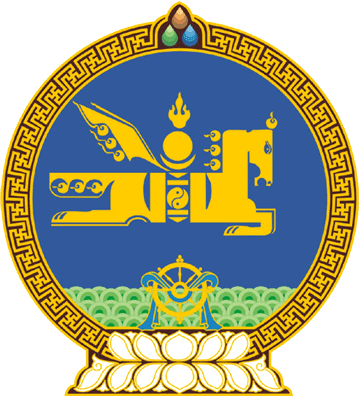 МОНГОЛ УЛСЫН ИХ ХУРЛЫНТОГТООЛ2021 оны 03 сарын 26 өдөр     		            Дугаар 31                     Төрийн ордон, Улаанбаатар хот    Үндсэн хуулийн цэцийн гишүүнээр  томилох, Үндсэн хуулийн цэцийн  гишүүнээс чөлөөлөх тухай	Монгол Улсын Үндсэн хуулийн Жаран тавдугаар зүйлийн 1, 2 дахь хэсэг, Монгол Улсын Үндсэн хуулийн цэцийн тухай хуулийн 3 дугаар зүйлийн 1 дэх хэсэг, 4 дүгээр зүйлийн 2, 4 дэх хэсэг, Монгол Улсын Их Хурлын чуулганы хуралдааны дэгийн тухай хуулийн 102 дугаар зүйлийн 102.2 дахь хэсгийг үндэслэн Монгол Улсын Их Хурлаас ТОГТООХ нь:	1.Улсын Дээд шүүхийн санал болгосноор Жуужаагийн Эрдэнэбулганыг Монгол Улсын Үндсэн хуулийн цэцийн гишүүнээр томилсугай.	2.Бүрэн эрхийн хугацаа нь дуусгавар болсон тул Шарын Цогтоог Монгол Улсын Үндсэн хуулийн цэцийн гишүүнээс чөлөөлсүгэй.3.Энэ тогтоолыг 2021 оны 3 дугаар сарын 26-ны өдрөөс эхлэн дагаж мөрдсүгэй.	МОНГОЛ УЛСЫН 	ИХ ХУРЛЫН ДАРГА			       Г.ЗАНДАНШАТАР